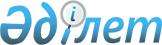 О внесении изменений и дополнений в постановления Правительства Республики Казахстан от 23 августа 2018 года № 513 "Об утверждении Правил предоставления государственных грантов для реализации новых бизнес-идей участникам Государственной программы развития продуктивной занятости и массового предпринимательства на 2017 – 2021 годы "Еңбек" и от 13 ноября 2018 года № 746 "Об утверждении Государственной программы развития продуктивной занятости и массового предпринимательства на 2017 – 2021 годы "Еңбек"Постановление Правительства Республики Казахстан от 30 декабря 2020 года № 932.
      Правительство Республики Казахстан ПОСТАНОВЛЯЕТ:
      1. Внести в некоторые решения Правительства Республики Казахстан следующие изменения и дополнения:
      1) в постановлении Правительства Республики Казахстан от 23 августа 2018 года № 513 "Об утверждении Правил предоставления государственных грантов для реализации новых бизнес-идей участникам Государственной программы развития продуктивной занятости и массового предпринимательства на 2017 – 2021 годы "Еңбек" (САПП Республики Казахстан, 2018 г., № 49, ст. 253):
      в Правилах предоставления государственных грантов для реализации новых бизнес-идей участникам Государственной программы развития продуктивной занятости и массового предпринимательства на 2017 – 2021 годы "Еңбек", утвержденных указанным постановлением:
      пункт 10 изложить в следующей редакции:
      "10. Средства государственных грантов для реализации новых бизнес-идей используются по целевому назначению для приобретения необходимого инвентаря, орудий труда, технологического оборудования, животных, скота, птицы, саженцев, кустарников, семян, рассады, оплаты аренды помещений для реализации бизнес-проекта участника Программы на территории объектов коммерческой недвижимости, а также торговых объектов, в том числе находящихся на праве аренды, пользования, доверительного управления."; 
      2) в постановлении Правительства Республики Казахстан от 13 ноября 2018 года № 746 "Об утверждении Государственной программы развития продуктивной занятости и массового предпринимательства на 2017 – 2021 годы "Еңбек" (САПП Республики Казахстан, 2018 г., № 63, ст. 361):
      в Государственной программе развития продуктивной занятости и массового предпринимательства на 2017 – 2021 годы "Еңбек", утвержденной указанным постановлением:
      в разделе "1. Паспорт Программы":
      строку:
      "
      "
      изложить в следующей редакции:
      "
      ";
      в разделе "4. Цели, задачи, целевые индикаторы и показатели результатов реализации программы "Еңбек":
      в пункте "4.2.2. Развитие массового предпринимательства":
      абзац десятый изложить в следующей редакции:
      "Таблица 5. Показатели результатов по поддержке предпринимательских инициатив в сельских населенных пунктах и малых городах, городах и моногородах
      ";
      в пункте "4.2.3. Развитие рынка труда через содействие занятости населения и мобильность трудовых ресурсов":
      абзац седьмой изложить в следующей редакции:
      "Таблица 6. Показатели результатов по поддержке в обеспечении занятости 
      ";
      в разделе "5. Основные направления, пути достижения поставленных целей и задач программы "Енбек", соответствующие меры":
      в подразделе "5.2. Второе направление: развитие массового предпринимательства":
      пункт "5.2.2. Поддержка предпринимательских инициатив":
      дополнить частью пятой следующего содержания:
      "Для получения кредита/микрокредита участник программы "Еңбек" представляет в бумажном или электронном формате в МФО/КТ/БВУ/АО "ФФПСХ"/кредиторам по пилотному проекту "От поля до прилавка" перечень документов/сведений, предусмотренных Правилами кредитования/микрокредитования на селе и в малых городах и Правилами кредитования/микрокредитования в городах и моногородах.";
      дополнить частями шестнадцатой, семнадцатой, восемнадцатой, девятнадцатой следующего содержания:
      "Пилотный проект по развитию кооперационной цепочки "От поля до прилавка" будет реализован в 2020 году в Жамбылской, Туркестанской и Алматинской областях.
      Кредиты/микрокредиты, выдаваемые в рамках пилотного проекта по развитию кооперационной цепочки "От поля до прилавка", реализуются в двух направлениях. 
      По первому направлению кредиты/микрокредиты выдаются участникам программы "Еңбек" для открытия микробизнеса, расширения деятельности начинающих/начинающих молодых и действующих предпринимателей, создания сельскохозяйственных кооперативов и развития деятельности участников якорной кооперации по производству продукции.
      По второму направлению кредиты выдаются субъектам предпринимательства для обеспечения производства, закупа и сбыта аграрной продукции участников программы "Еңбек", а также сельскохозяйственных товаропроизводителей.";
      дополнить частью двадцать первой следующего содержания:
      "Кредиты/микрокредиты, выдаваемые в рамках первого и второго направлений пилотного проекта по развитию кооперационной цепочки "От поля до прилавка", предоставляются через поверенного (агента), определяемого администратором бюджетной программы на местном уровне в соответствии с законодательством Республики Казахстан о государственных закупках.";
      часть двадцать вторую изложить в следующей редакции:
       "Бюджетный кредит, выдаваемый местным исполнительным органам в рамках проекта по повышению доходов населения Жамбылской области, первого направления пилотного проекта по развитию кооперационной цепочки "От поля до прилавка" для кредитования/микрокредитования участников программы "Еңбек", предоставляется на следующих условиях:
      1) на 10 лет на принципах возвратности, срочности и платности с годовой ставкой вознаграждения 0,01 %;
      2) целевое назначение бюджетного кредита – микрокредитование субъектов предпринимательства, агропромышленного комплекса;
      3) льготный период по погашению основного долга сроком не более одной трети продолжительности срока бюджетного кредита;
      4) период освоения бюджетного кредита составляет 6 месяцев и исчисляется с момента перечисления бюджетного кредита местным исполнительным органам.";
      дополнить частью двадцать третьей следующего содержания:
      "Бюджетный кредит, выдаваемый местным исполнительным органом в рамках второго направления пилотного проекта по развитию кооперационной цепочки "От поля до прилавка", предоставляется на следующих условиях:
      1) до 12 месяцев на принципах возвратности, срочности и платности с годовой ставкой вознаграждения 0,01 %;
      2) целевое назначение бюджетного кредита – кредитование/микрокредитование субъектов предпринимательства на обеспечение закупа и сбыта аграрной продукции;
      3) погашение основного долга в конце срока бюджетного кредита; 
      4) период освоения бюджетного кредита составляет 11 месяцев и исчисляется с момента перечисления бюджетного кредита местным исполнительным органам.";
      часть двадцать четвертую изложить в следующей редакции:
       "Условия выдачи кредитов/микрокредитов участникам программы "Еңбек" – субъектам агропромышленного комплекса в рамках проекта по повышению доходов населения Жамбылской области, первого направления пилотного проекта по развитию кооперационной цепочки "От поля до прилавка":
      1) срок кредита/микрокредита – до 5 лет, срок кредита/микрокредита для проектов в сфере животноводства и создания сельскохозяйственных кооперативов – до 7 лет;
      2) максимальная сумма кредита/микрокредита определяется в соответствии с действующим законодательством Республики Казахстан;
      3) номинальная ставка вознаграждения – не более 2,5 % годовых;
      4) залоговое обеспечение.";
      дополнить частями двадцать восьмой и двадцать девятой следующего содержания:
      "Условия выдачи кредитов/микрокредитов участникам программы "Еңбек" – субъектам предпринимательства в рамках второго направления пилотного проекта "От поля до прилавка":
      1) срок кредита/микрокредита – до 6 месяцев;
      2) максимальная сумма кредита/микрокредита определяется в соответствии с действующим законодательством Республики Казахстан;
      3) номинальная ставка вознаграждения – не более 0,01 % годовых;
      4) залоговое обеспечение.";
      дополнить абзацем восемнадцатым следующего содержания:
      "Кредитный продукт кредитора должен соответствовать требованиям и условиям программы "Еңбек".";
      дополнить частью тридцать четвертой следующего содержания:
      "Кредиты/микрокредиты, выдаваемые в рамках первого и второго направлений пилотного проекта по развитию кооперационной цепочки "От поля до прилавка", предоставляются через поверенного (агента), определяемого администратором бюджетной программы на местном уровне в соответствии с законодательством Республики Казахстан о государственных закупках.";
      в пункте "5.2.5. Предоставление государственных грантов на реализацию новых бизнес-идей":
      часть восьмую изложить в следующей редакции:
      "Государственные гранты используются на приобретение необходимого инвентаря, орудий труда, технологического оборудования, животных, скота, птицы, саженцев, кустарников, семян, рассады, для оплаты аренды помещений для реализации бизнес-проекта участника Программы "Еңбек" на территории объектов коммерческой недвижимости, а также торговых объектов, в том числе находящихся на праве аренды, пользования, доверительного управления.";
      в пункте "5.4.2. Развитие молодежного предпринимательства "Жас кәсіпкер":
      часть тридцать седьмую изложить в следующей редакции:
      "Необходимые ресурсы на реализацию программы "Еңбек":
      1) из республиканского бюджета предусматривается в 2017 году – 40 347 965 тыс. тенге, 2018 году – 66 364 449 тыс. тенге, 2019 году – 86 280 228 тыс. тенге, 2020 году – 132 731 397 тыс. тенге, 2021 году – 80 042 511 тыс. тенге;
      2) средства за счет целевых трансфертов из Национального фонда Республики Казахстан:
      в 2019 году – 49 200 315 тыс. тенге;
      3) из резерва Правительства Республики Казахстан: 
      в 2020 году – 3 000 000 тыс. тенге;
      4) за счет средств местного бюджета предусматривается в 2017 году – 45 038 436 тыс. тенге, 2018 году – 45311 093 тыс. тенге, 2019 году – 45 453 119 тыс. тенге.";
      в Плане мероприятий по реализации Государственной программы развития продуктивной занятости и массового предпринимательства на 2017 – 2021 годы "Еңбек":
      в разделе "Цель. Содействие продуктивной занятости населения и вовлечение граждан в предпринимательство":
      строки, порядковые номера 1, 2, 3 и 4, изложить в следующей редакции:
      "
      ";
      в разделе "Второе направление. Развитие массового предпринимательства":
      в подразделе "Задача 2. Поддержка предпринимательских инициатив через предоставление микрокредитов и гарантий в сельских населенных пунктах, малых городах, городах и моногородах":
      в подразделе "Мероприятия":
      строки, порядковые номера 1, 1-1, 2, 2-1, изложить в следующей редакции:
      ";
       в разделе "Третье направление. Развитие рынка труда через содействие занятости населения и мобильность трудовых ресурсов":
       в подразделе "Задача 1. Содействие в обеспечении занятости населения":
       строки, порядковые номера 1, 2, 3, 4, 5, 6, 7, 8, 9, изложить в следующей редакции:
      "
      ";
      в подразделе "Мероприятия":
      строку, порядковый номер 1, изложить в следующей редакции:
      "
      ".
      2. Настоящее постановление вводится в действие по истечении десяти календарных дней после дня его первого официального опубликования.
					© 2012. РГП на ПХВ «Институт законодательства и правовой информации Республики Казахстан» Министерства юстиции Республики Казахстан
				
Источники и объемы финансирования
1) средства из республиканского бюджета:

2017 год – 40 347 965 тыс. тенге; 2018 год – 66 364 450 тыс. тенге; 2019 год – 86 631 960 тыс. тенге; 2020 год – 82 764 282 тыс. тенге; 2021 год – 80 042 511 тыс. тенге; 2) средства за счет целевых трансфертов из Национального фонда Республики Казахстан: 2019 год – 49 200 315 тыс. тенге; 3) средства за счет местного бюджета: 2017 год – 45 038 436 тыс. тенге; 2018 год – 45 311 093 тыс. тенге; 2019 год – 45 453 119 тыс. тенге.
Источники и объемы финансирования
1) средства из республиканского бюджета:

2017 год – 40 347 965 тыс. тенге;

2018 год – 66 364 449 тыс. тенге;

2019 год – 86 280 228 тыс. тенге;

2020 год – 132 731 397 тыс. тенге;

2021 год – 80 042 511 тыс. тенге;

2) средства за счет целевых трансфертов из Национального фонда Республики Казахстан:

2019 год – 49 200 315 тыс. тенге;

3) средства из резерва Правительства 

Республики Казахстан: 

2020 год – 3 000 000 тыс. тенге;

4) средства за счет местного бюджета:

2017 год – 45 038 436 тыс. тенге;

2018 год – 45 311 093 тыс. тенге;

2019 год – 45 453 119 тыс. тенге.
№ п/п
Наименование показателя
Единица измерения
Источник информации
Годы реализации
Годы реализации
Годы реализации
Годы реализации
Годы реализации
Ответственные за исполнение
№ п/п
Наименование показателя
Единица измерения
Источник информации
2017
2018
2019
2020
2021
Ответственные за исполнение
1
2
3
4
5
6
7
8
9
10
1
Объем выданных кредитов/микрокредитов в сельских населенных пунктах и малых городах, городах и моногородах, том числе:
млн тенге
отчеты МИО
30 114
54 070
74 070
52570
52570
МНЭ, МСХ, МИО, ДО АО "НУХ "КазАгро" (по согласованию), АО "ФРП "Даму" (по согласованию)
1.1
На развитие предпринимательства среди женщин
млн тенге
отчеты МИО
-
-
10 000
10 000
10 000
МНЭ, МСХ, МИО, ДО АО "НУХ "КазАгро" по кредитованию (по согласованию), АО "ФРП "Даму" (по согласованию)
2
Количество выданных кредитов/микрокредитов в сельских населенных пунктах и малых городах, городах и моногородах, не менее, в том числе:
ед.
отчеты МИО
5 800
14 000
19 000
13 294
13 294
МНЭ, МСХ, МИО, НПП "Атамекен"
2.1
молодежи, в том числе молодежи категории NEET, предпринимателям из числа молодежи, членам молодых, малообеспеченных и/или многодетных семей, трудоспособным инвалидам, не менее
ед.
отчеты МИО
-
-
5000
5000
5000
МНЭ, МСХ, МИО, НПП "Атамекен"
3
Количество выданных гарантий в сельских населенных пунктах и малых городах, городах и моногородах, не менее
ед.
отчеты МИО
752
690
820
846
873
МНЭ, МСХ, МИО, ДО АО "НУХ "КазАгро" по гарантированию (по согласованию), АО "ФРП "Даму" (по согласованию)
4
Доля профинансированного стартового бизнеса в сельских населенных пунктах и малых городах, городах и моногородах, не менее
%
отчеты МИО
20
20
20
30
30
МНЭ, МСХ, МИО
№ п/п
Наименование показателя
Единица измерения
Источник информации
Годы реализации
Годы реализации
Годы реализации
Годы реализации
Годы реализации
Ответственные за исполнение
№ п/п
Наименование показателя
Единица измерения
Источник информации
2017
2018
2019
2020
2021
Ответственные за исполнение
1
2
3
4
5
6
7
8
9
10
1
Доля лиц, вовлеченных в программу "Еңбек", из числа обратившихся в центры занятости населения
%
отчеты МИО
75
92,3
92,8
93
93,3
МТСЗН, МИО
2
Доля трудоустроенных из числа обратившихся в центры занятости населения
%
отчеты МИО
65
67
70
72
75
МТСЗН, МИО
3
Доля женщин, включенных в состав участников программы "Еңбек", из числа обратившихся в центры занятости населения
%
отчеты МИО
45
45
45
46
48
МТСЗН, МИО
4
Доля молодежи, трудоустроенной на постоянные рабочие места, из числа молодежи, обратившейся в центры занятости населения
%
отчеты МИО
60
65
68
70
75
МТСЗН, МИО
5
Количество участников молодежной практики
тыс. чел.
отчеты МИО
12,7
16,0
24,6
34,6
21,7
МТСЗН, МИО
6
Количество участников проекта "Контракт поколений"
тыс. чел.
отчеты МИО
0,5
0,6
7
Количество участников проекта "Первое рабочее место"
тыс. чел.
отчеты МИО
1
1,5
8
Количество лиц, трудоустроенных на социальные рабочие места
тыс. чел.
отчеты МИО
11,3
21,3
12,4
12,0
12,3
МТСЗН, МИО
8.1.
Количество лиц, трудоустроенных на общественные работы
тыс. чел.
отчеты МИО
107,5
МТСЗН, МИО
9
Количество созданных рабочих мест в рамках реализации активных мер содействия занятости
тыс. мест
отчеты МИО
60,6
61,2
МТСЗН,МСХ, МНЭ, МИО
10
Количество лиц, получивших государственные гранты на реализацию новых бизнес-идей, в том числе:
тыс. чел.
отчеты МИО
-
3,0
28,5
23,6
8,8
МТСЗН, МИО
10.1.
количество молодежи, членов малообеспеченных и/или многодетных семей, трудоспособных инвалидов
тыс. чел.
отчеты МИО
-
-
9,5
6,0
6,5
МТСЗН, МИО
1
Уровень безработицы
%
*
*
МТСЗН, МИО
4,9
4,9
4,8
4,8
4,8
*
2
Доля трудовых ресурсов с основным, средним, общим и начальным образованием в составе рабочей силы
%
*
*
МОН, МИО
25
24
23
22
20
*
3
Доля непродуктивно занятых в составе самостоятельно занятого населения
%
*
*
МТСЗН, МИО
15
10,3
10,3
9,5
9,0
*
4
Прирост активно действующих субъектов МСБ
%
*
*
МНЭ, МИО
3
5
7
9
10
*
Мероприятия
Мероприятия
Мероприятия
Мероприятия
Мероприятия
Мероприятия
Мероприятия
Мероприятия
Мероприятия
Мероприятия
Мероприятия
Мероприятия
Мероприятия
1
Утверждение Правил кредитования/микрокредитования в городах и моногородах
приказ Министра национальной экономики
ноябрь 2018 г.
МНЭ, АО ФРП "Даму" (по согласованию)
не требуются
1-1
Внесение изменений и дополнений в Правила кредитования/микрокредитования в городах и моногородах
приказ Министра национальной экономики
январь 2020 г.
МНЭ, АО ФРП "Даму" (по согласованию)
не требуются
2
Утверждение Правил кредитования/микрокредитования на селе и в малых городах
приказ Министра

сельского хозяйства
ноябрь 2018 г.
МСХ, ДО АО НУХ "Казагро" (по согласованию)
не требуются
2-1
Внесение изменений и дополнений в Правила кредитования/микрокредитования на селе и в малых городах
приказ Министра

сельского хозяйства
сентябрь 2020 г.
МСХ, ДО АО "НУХ "КазАгро" (по согласованию)
1
Доля лиц, вовлеченных в программу "Еңбек", из числа обратившихся в центры занятости населения
%
*
*
МТСЗН, МИО
75
92,3
92,8
93
93,3
*
*
2
Доля трудоустроенных из числа обратившихся в центры занятости населения
%
*
*
МТСЗН,МИО
65
67
70
72
75
*
*
3
Доля женщин, включенных в состав участников программы "Еңбек", из числа обратившихся в центры занятости населения
%
*
*
МТСЗН,МИО
45
45
45
46
48
*
*
4
Доля молодежи до 29 лет, трудоустроенной на постоянные рабочие места, из числа обратившейся в центры занятости населения молодежи
%
*
*
МТСЗН,МИО
60
65
68
70
75
*
*
5
Количество участников молодежной практики
тыс.чел.
*
*
МТСЗН,МИО
12,7
15,6
24,6
34,6
21,7
*
*
6
Количество участников проекта "Контракт поколений"
тыс.чел.
*
*
МТСЗН,МИО
0,5
0,6
*
*
7
Количество участников проекта "Первое рабочее место"
тыс.чел.
*
*
МТСЗН,МИО
1
1,5
*
*
8
Количество лиц по социальным рабочим местам
тыс.чел.
*
*
МТСЗН,МИО
11,3
12,3
12,4
12,0
12,3
*
*
8.1.
Количество лиц, трудоустроенных на общественные работы
тыс.чел.
*
*
МТСЗН,МИО
107,5
*
9
Количество созданных рабочих мест в рамках реализации активных мер содействия занятости
тыс. мест
МТСЗН,МСХ, МНЭ, МИО
60,6
61,2
*
*
Мероприятия
Мероприятия
Мероприятия
Мероприятия
Мероприятия
Мероприятия
Мероприятия
Мероприятия
Мероприятия
Мероприятия
Мероприятия
Мероприятия
Мероприятия
Мероприятия
1
Внесение изменений и дополнений в Правила организации и финансирования: - социальных рабочих мест; - молодежной практики; общественных работ; - добровольного переселения лиц для повышения мобильности рабочей силы; - проведения социальной профессиональной ориентации, утвержденные приказами Министра здравоохранения и социального развития Республики Казахстан от 14 июня 2016 года № 516 и № 515
приказ Министра труда и социальной защиты населения
июнь 2020 года
МТСЗН, МИО
не требуются
      Премьер-Министр
Республики Казахстан 

А. Мамин
